Zastupitelstvo města Prostějova s c h v a l u j e prodej pozemků p.č. st. 279 – zastavěná plocha a nádvoří o výměře 23 m2, p.č. st. 280 – zastavěná plocha a nádvoří o výměře 24 m2, p.č. st. 281 – zastavěná plocha a nádvoří o výměře 24 m2, p.č. st. 282 – zastavěná plocha a nádvoří o výměře 24 m2, p.č. st. 284 – zastavěná plocha a nádvoří o výměře 25 m2, p.č. st. 285 – zastavěná plocha a nádvoří o výměře 25 m2 a p.č. st. 286 – zastavěná plocha a nádvoří o výměře 27 m2, vše v k.ú. Krasice, vlastníkům staveb garáží na nich umístěných a prodej pozemku p.č. st. 287 – zastavěná plocha a nádvoří o výměře 21 m2 v k.ú. Krasice za následujících podmínek:kupní ceny budou stanoveny ve výši dle znaleckého posudku (cena obvyklá) 500 Kč/m2, a budou v celé výši zaplaceny před podpisy kupních smluv,náklady spojené se zpracováním znaleckého posudku a správní poplatky spojené s podáním návrhů na povolení vkladu vlastnických práv do katastru nemovitostí uhradí kupující.Důvodová zpráva:V rámci provedené inventury pozemků Statutárního města Prostějova bylo zjištěno, že na pozemcích p.č. st. 279 – zastavěná plocha a nádvoří o výměře 23 m2, p.č. st. 280 – zastavěná plocha a nádvoří o výměře 24 m2, p.č. st. 281 – zastavěná plocha a nádvoří o výměře 24 m2, p.č. st. 282 – zastavěná plocha a nádvoří o výměře 24 m2, p.č. st. 283 – zastavěná plocha a nádvoří o výměře 25 m2, p.č. st. 284 – zastavěná plocha a nádvoří o výměře 25 m2, p.č. st. 285 – zastavěná plocha a nádvoří o výměře 25 m2, p.č. st. 286 – zastavěná plocha a nádvoří o výměře 27 m2, p.č. st. 287 – zastavěná plocha a nádvoří o výměře 21 m2, vše v k.ú. Krasice, se nachází stavby garáží. S ohledem na zjištěné skutečnosti byli jednotliví vlastníci garáží vyzváni k zahájení jednání o majetkoprávním vypořádání užívání předmětných pozemků. Žádosti o prodej pozemků podali tito vlastníci stavby garáží: soukromá osoba,soukromá osoba – vlastník staveb garáží na pozemcích p.č. st. 280 a p.č. st. 281, oba v k.ú. Krasice,soukromé osoby – vlastníci stavby garáže na pozemku p.č. st. 282 v k.ú. Krasice, soukromá osoba – vlastník stavby garáže na pozemku p.č. st. 284 v k.ú. Krasice, soukromá osoba – vlastník stavby garáže na pozemku p.č. st. 285 v k.ú. Krasice, soukromá osoba – vlastník stavby garáže na pozemku p.č. st. 286 v k.ú. Krasice, soukromé osoby – vlastníci stavby garáže na pozemku p.č. st. 287 v k.ú. Krasice. Dle výpisu z katastru nemovitostí je stavba garáže zapsána v KN, ale bez uvedení vlastníka. Soukromé osoby mají povolení k trvalému užívání garáže ze dne 07.09.1973 na jméno soukromé osoby, která řádně zkolaudovanou garáž prodala v roce 1975 současným majitelům.Záležitost je řešena pod SpZn. OSUMM 222/2014. V souvislosti s výše uvedenou záležitostí Odbor správy a údržby majetku města informuje, že vlastník stavby garáže na pozemku p.č. st. 283 v k.ú. Krasice ve vlastnictví Statutárního města Prostějova požádal o majetkoprávní ošetření užívání pozemku pod stavbou garáže formou pronájmu, nikoliv prodeje. Užívání tohoto pozemku je Odborem SÚMM řešeno samostatně.Rada města Prostějova na své schůzi konané dne 21.06.2016 usnesením č. 6633 vyhlásila záměr prodeje pozemků p.č. st. 279 – zastavěná plocha a nádvoří o výměře 23 m2, p.č. st. 280 – zastavěná plocha a nádvoří o výměře 24 m2, p.č. st. 281 – zastavěná plocha a nádvoří o výměře 24 m2, p.č. st. 282 – zastavěná plocha a nádvoří o výměře 24 m2, p.č. st. 284 – zastavěná plocha a nádvoří o výměře 25 m2, p.č. st. 285 – zastavěná plocha a nádvoří o výměře 25 m2, p.č. st. 286 – zastavěná plocha a nádvoří o výměře 27 m2, p.č. st. 287 – zastavěná plocha a nádvoří o výměře 21 m2, vše v k.ú. Krasice, za následujících podmínek:kupní ceny budou stanoveny ve výši minimálně dle znaleckého posudku (cena obvyklá) a budou v celé výši zaplaceny před podpisy kupních smluv,náklady spojené se zpracováním znaleckého posudku a správní poplatky spojené s podáním návrhů na povolení vkladu vlastnických práv do katastru nemovitostí uhradí kupující.Záměr prodeje předmětných pozemků byl v souladu s příslušnými ustanoveními zákona č. 128/2000  Sb., o obcích (obecní zřízení), ve znění pozdějších předpisů, zveřejněn vyvěšením na úřední desce Magistrátu města Prostějova a způsobem umožňujícím dálkový přístup po zákonem stanovenou dobu. K vyhlášenému záměru se nikdo jiný nepřihlásil.Dle znaleckého posudku byla obvyklá cena předmětných pozemků znalcem stanovena ve výši 500 Kč/m2.Souhlasy ke zpracování osobních údajů dle zákona č. 101/2000 Sb., o ochraně osobních údajů a o změně některých zákonů, ve znění pozdějších předpisů, byly žadateli uděleny a jsou založeny ve spise. Odbor správy a údržby majetku města nemá námitek ke schválení prodeje pozemků p.č. st. 279 – zastavěná plocha a nádvoří o výměře 23 m2, p.č. st. 280 – zastavěná plocha a nádvoří o výměře 24 m2, p.č. st. 281 – zastavěná plocha a nádvoří o výměře 24 m2, p.č. st. 282 – zastavěná plocha a nádvoří o výměře 24 m2, p.č. st. 284 – zastavěná plocha a nádvoří o výměře 25 m2, p.č. st. 285 – zastavěná plocha a nádvoří o výměře 25 m2 a p.č. st. 286 – zastavěná plocha a nádvoří o výměře 27 m2, vše v k.ú. Krasice vlastníkům staveb garáží na nich umístěných a pozemku p.č. st. 287 – zastavěná plocha a nádvoří o výměře 21 m2, v k.ú. Krasice, kupujícímu za podmínek uvedených v návrhu usnesení. Prodejem předmětných pozemků vlastníkům staveb garáží na nich umístěných a soukromých osob dojde ke sjednocení vlastníka pozemku a stavby, a tím naplnění principu, který byl zaveden zákonem č. 89/2012 Sb., občanský zákoník, že stavba je součástí pozemku. Dle příslušných ustanovení tohoto zákona má vlastník stavby nacházející se na cizím pozemku předkupní právo k tomuto pozemku. Odbor správy a údržby majetku města upozorňuje na skutečnost, že na pozemku p.č. st. 282 v k.ú. Krasice je umístěno sdělovací vedení společnosti E.ON Distribuce, a.s., včetně jeho ochranného pásma.Žadatelé nejsou dlužníky Statutárního města Prostějova.Osobní údaje fyzických osob jsou z textu vyjmuty v souladu s příslušnými ustanoveními zákona č.101/2000 Sb., o ochraně osobních údajů a o změně některých zákonů, ve znění pozdějších předpisů. Úplné znění materiálu je v souladu s příslušnými ustanoveními zákona č. 128/2000 Sb., o obcích (obecní zřízení), ve znění pozdějších předpisů k nahlédnutí na Magistrátu města Prostějova.Materiál byl předložen k projednání na schůzi Finančního výboru dne 29.08.2016.Příloha: situační mapa V Prostějově dne 22.08.2016Osoba odpovědná za zpracování materiálu: 	Mgr. Libor Vojtek, vedoucí Odboru SÚMM, v. r. Zpracovala: Helena Burešová, odborný referent oddělení nakládání s majetkem města Odboru SÚMM, v. r. 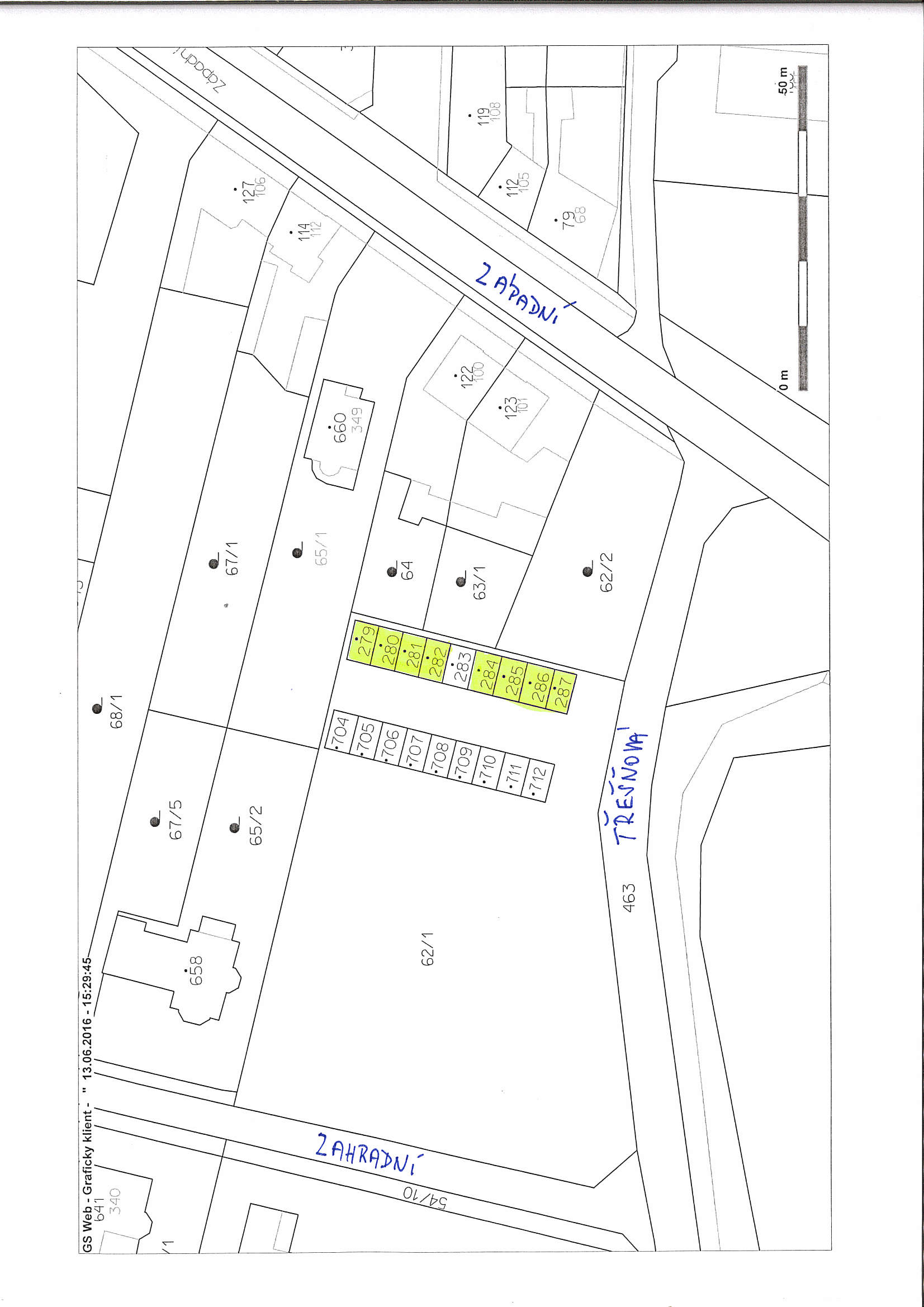 MATERIÁLMATERIÁLčíslo: pro zasedání  pro zasedání  pro zasedání  pro zasedání  Zastupitelstva města Prostějova konané dne 05.09.2016Zastupitelstva města Prostějova konané dne 05.09.2016Zastupitelstva města Prostějova konané dne 05.09.2016Zastupitelstva města Prostějova konané dne 05.09.2016Název materiálu:Schválení prodeje pozemků p.č. st. 279, p.č. st. 280, p.č. st. 281, p.č. st. 282, p.č. st. 284, p.č. st. 285, p.č. st. 286 a p.č. st. 287, vše v k.ú. Krasice Schválení prodeje pozemků p.č. st. 279, p.č. st. 280, p.č. st. 281, p.č. st. 282, p.č. st. 284, p.č. st. 285, p.č. st. 286 a p.č. st. 287, vše v k.ú. Krasice Schválení prodeje pozemků p.č. st. 279, p.č. st. 280, p.č. st. 281, p.č. st. 282, p.č. st. 284, p.č. st. 285, p.č. st. 286 a p.č. st. 287, vše v k.ú. Krasice Předkládá:Rada města ProstějovaRada města ProstějovaRada města ProstějovaMgr. Jiří Pospíšil, náměstek primátorky, v. r. Mgr. Jiří Pospíšil, náměstek primátorky, v. r. Mgr. Jiří Pospíšil, náměstek primátorky, v. r. Návrh usnesení:Návrh usnesení:Návrh usnesení:Návrh usnesení: